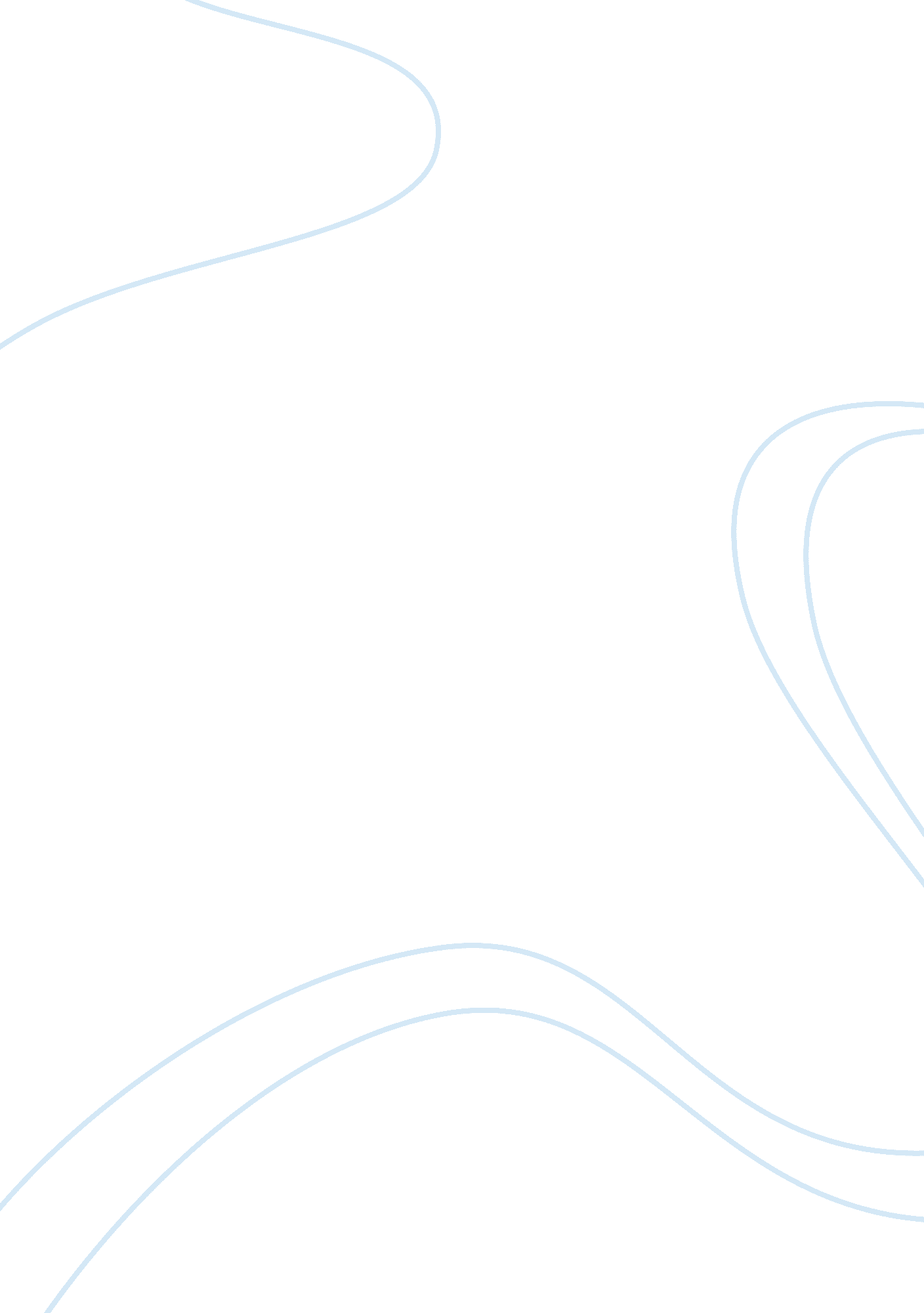 Seasonal fluHealth & Medicine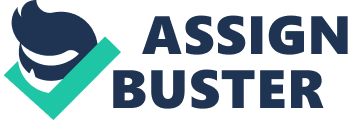 The paper " Seasonal Flu" is a delightful example of an essay on medical science. The Center for Disease Control and Prevention has increased its warning to all individuals, especially for us who are the first line in defense of illness, regarding a new influenza virus which began causing illness in people and spreading around the world. Originally called “ swine flu” because the virus genes were similar to some influenza viruses that infect pigs, the new virus has been named “ novel H1N1.” A report by President Obamas Council of Advisors on Science and Technology “ considers the H1N1 pandemic a serious health threat to the U. S. It is likely to infect more people than usual because so few people have immunity.” As of current statistics, this virus has caused the death of 1, 799 people worldwide with over 182166 hospitalized cases. (Source WHO | Pandemic (H1N1) 2009 - update 62 (revised 21 August 2009) In the United States alone, documented records of the CDCP have confirmed 7, 983 hospitalized cases have been afflicted with this new virus from 53 reporting states and territories accounting for 522 deaths as of August 20, 2009. In this regard, all employees of Kennedy Health System are enjoined to take part in the scheduled flu vaccination where I would personally go to each department and unit to administer the shots. The schedules with exact dates, times and locations will be sent to all Kennedy Health System. As soon as the H1N1 vaccine is available everyone would be appropriately advised. Remember, as health practitioners, it is our responsibility to ensure that we are protected from illness to encourage our loved ones, our family, volunteers and co-workers to do the same. Let us fight this novel H1N1through responsible vaccination. 